Survey checklistActivityCompleted?Completed?Completed?Specify research objectives of the research project (to provide direction/focus for the survey)YesNo 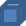 N/A Construct draft questionnaireYesNo N/A Pilot/amend draft questionnaireYesNo N/A Identify sampling frameYesNo N/A Select sample YesNo N/A Contact sample by email/letter (specifying purpose of the research, any benefits to individuals/organisation, promise of confidentiality, data/time of interviewYesNo N/A Select survey software e.g. SurveyMonkeyYesNo N/A Create draft online surveyYesNo N/A Pilot online survey, eliciting feedback on ease of navigation.  YesNo N/A Amend online surveyYesNo N/A Launch online surveyYesNo N/A After a chosen period (typically a week), issue a reminder, politely requesting survey completion (if not already done), including date for completion.YesNo N/A 